            https://www.opopular.com.br/noticias/politica/giro-1.145054/assembleia-retomar%C3%A1-atividades-ap%C3%B3s-semana-santa-com-sess%C3%B5es-remotas-1.2027444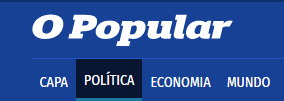 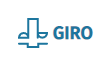 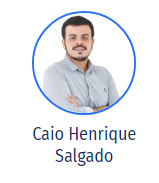 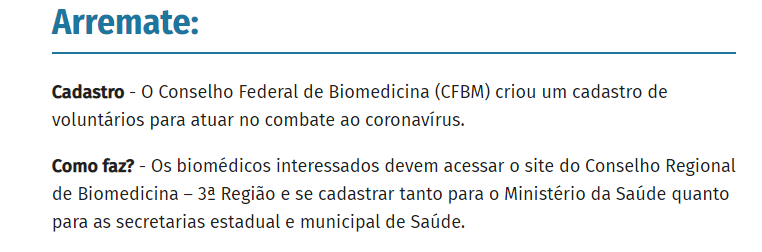 